Состав врачейСостав врачей ГБУЗ «Ресонкодиспансер». №Ф.И.О.№Ф.И.О.1Шивит-оол Алефтина АпрельевнаГлавный врач. Дата рождения 14.06.1966г. Высшая категория по специальности «Онкология» от 31.12.2013г., приказ МЗ РТ № 1089 от 31.12.2013г. Окончила Благовещенский мединститут,ТВ № 050296  от 28.06.1990г, Диплом кандидата мед.наук, ординатура по специальности «Онкология», Минздрав России  .Сертификат А № 3188789, ГОУ ДПО Новокузнецкий ГИУВ, по специальности «Организация здравоохранения и общественное здоровье» до 19.04.2019г.Сертификат  0124180242727, Красноярский государственный медицинский университет,по специальности «Онкология» до 31.03.2020г.Удостоверение  ООО «Восточно-Сибирское Экспертно-Консалтинговое Агентство» «Оборот наркотических средств и ПВ в фармацевтических и медицинских организаций» №170400001879ОТ 21.05.2018 Г Заслуженный работник РТ, Указ ПП РТ от 13.09.2010г. Почетная грамота ПП РТ от 11.03.2008г., Благодарность МЗ РФ, 2017г.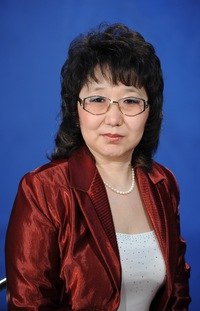 2Кечилек Айлан Ким-ооловнаЗам.главного врача по ОМР . Дата рождения 08.01.1967 Высшая категория  по специальности » Анестезиология и реаниматология» Приказ МЗРТ № 1300 от 07.11.2014 г. Окончила 2-й Московский ордена Ленина государственный медицинский институт им.Н.И. Пирогова, ФВ № 202108 от 24.06.1991г., Лечебное дело/врачи нтернатура по терапии, 1992г. 1.Сертификат «Терапия» до 15.05.2022г.
2. Серт. 0742240973284 ГБОУДПО НГИУВ МЗРФ «Анестезиология-реаниматология» до 18.06.2021 г.
3. Сертификат специалиста № 1117180565069 по специальности «Организация здравоохранения и общественное здоровье» ООО «Восточно-Сибирское Экспертно-Консалтинговое Агенство» до 25.04.2021 г. Удостоверение о повышениии квалификации по специальности «Терапия» от 15.05.2017 г  Удостоверение о повышении квалификации № 180001322338 Российская Медицинская Академия непрерывного профессионального образования Министерства здравоохранения РФ  от 19.06.2017 г. Благодарность МЗ РФ, 2017г.2Кечилек Айлан Ким-ооловнаЗам.главного врача по ОМР . Дата рождения 08.01.1967 Высшая категория  по специальности » Анестезиология и реаниматология» Приказ МЗРТ № 1300 от 07.11.2014 г. Окончила 2-й Московский ордена Ленина государственный медицинский институт им.Н.И. Пирогова, ФВ № 202108 от 24.06.1991г., Лечебное дело/врачи нтернатура по терапии, 1992г. 1.Сертификат «Терапия» до 15.05.2022г.
2. Серт. 0742240973284 ГБОУДПО НГИУВ МЗРФ «Анестезиология-реаниматология» до 18.06.2021 г.
3. Сертификат специалиста № 1117180565069 по специальности «Организация здравоохранения и общественное здоровье» ООО «Восточно-Сибирское Экспертно-Консалтинговое Агенство» до 25.04.2021 г. Удостоверение о повышениии квалификации по специальности «Терапия» от 15.05.2017 г  Удостоверение о повышении квалификации № 180001322338 Российская Медицинская Академия непрерывного профессионального образования Министерства здравоохранения РФ  от 19.06.2017 г. Благодарность МЗ РФ, 2017г.3Идам-Сюрюн Буян ИвановичЗам. главного врача по лечебной работе Дата рождения 05.05.1979. Высшая ктегорич   по специальности «Хирургия» до 20.06.2019г.Окончил Алтайский государственный медицинский университет, ДВС 0045479 от 29.06.2001г. Диплом о профессиональной переподготовке № 180000137138 в ООО » Восточно-Сибирское Экспертно-Консалтинговое Агенство » Организация хдравоохранения и общественное здоровье» от 01.08.2017 г. Сертификат № 1117180565069. УЦ «Восточно-Сибирскре Экспертно-Консалтинговое Агенство». По специальности «Организация здравоохранения и общественное здоровье» от 25.04.2016 г по 25.04.2021 г.Удостоверение  № 170400001875 от 21.05.2018 г. ООО «Восточно-Сибирское Экспертно-Консалтинговое Агенство» «Оборот наркотических средств и психотропных веществ в фармацевтических и медицинских организаций»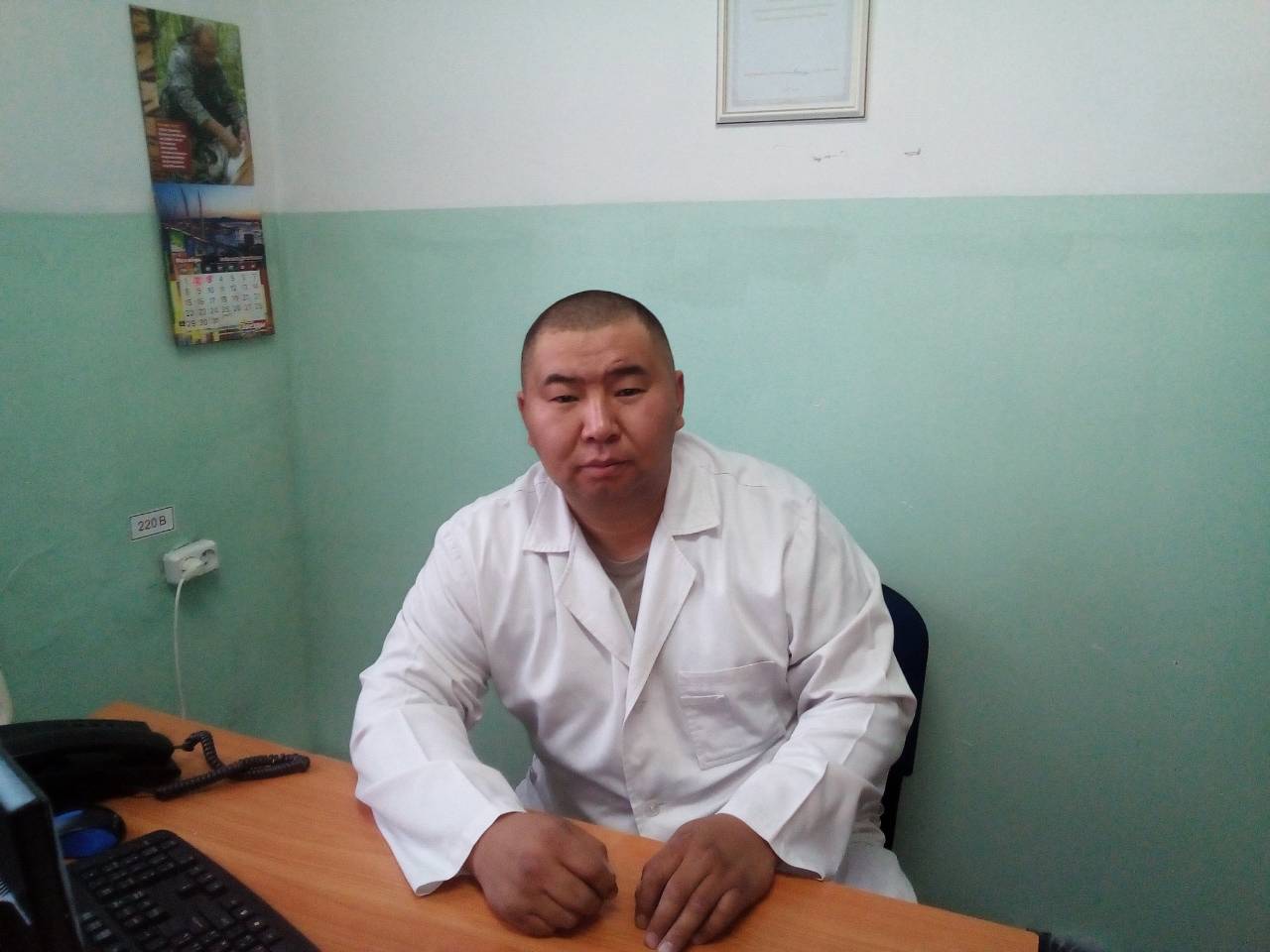 Организационно-методический отделОрганизационно-методический отдел4Сиразитдинова Алефтина КыргысовнаВрач методист Дата рожденя 07.03.1942г. Высшая категория по специальности « Онкология»  до 25.10.2021г.Приказ МЗ РТ № 1296 от 27.10.2016 г. Окончила Диплом: Ф № 287919   Томский гос. мед институт «Лечебное дело» от 30.06..1965г Сертификат:   0124180242729  ИПО ГБОУ КрасГМУ им. проф. В.Ф. Войно-Ясенецкого МЗ России от 31.03.2015г. По 31.03.2019 г.«Онкология». Удостоверение: «Ранняя диагностика злокачественных новообразований» 144ч. ИПО ГБОУ КрасГМУ им. проф. В.Ф. Войно-Ясенецкого МЗ России от  31.03.2015г. Звание: Заслуженный врач Тувинской АССР Указ ПВС Тувинской АССР от 26.06.1991г. Заслуженный врач Российской Федерации Указ Президиума РФ от 24.04.2006г.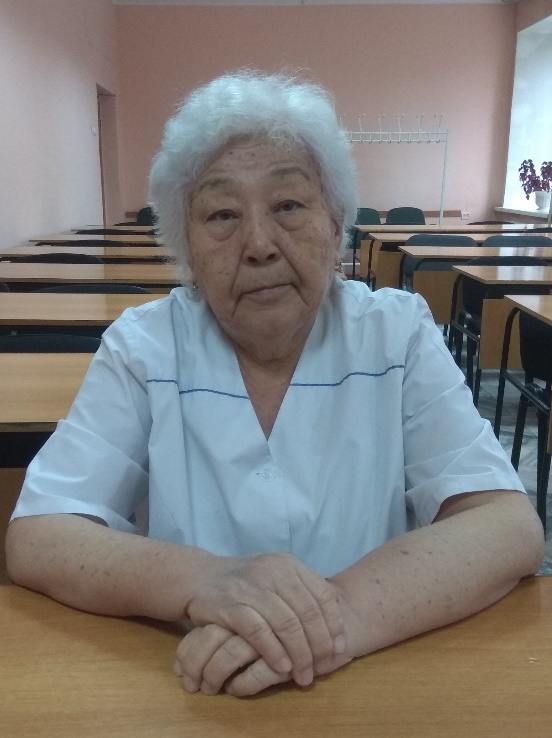 5Монгуш Долаана ВячеславовнаВрач статист Дата рождения 20.12.1983г.г. Окончила Иркутский государственный медицинский университет,  № КФ №11176 от 20.06.2013г. «Медико-профилактическое дело».Амбулаторно-поликлиническая службаАмбулаторно-поликлиническая службаСотпа Орлан Алан-ооловичЗаведующий отделением Дата рождения 09.06.1964 г. Онкончил Алтайский государственный медицинский университет, ТВ № 402028 от 28.06.1989 г. Лечебное дело Удостоверение к диплому о базовом высшем медицинском образовании «Нейрохирургия» от 2000 г Российская медицинская академия последипломного образования (ординатура)Сертификат № 0377180726444 от 07.10.2017 г.  ФГБОУ «Российская медицинская аккадемия непрерывного професионального образования» МЗРФ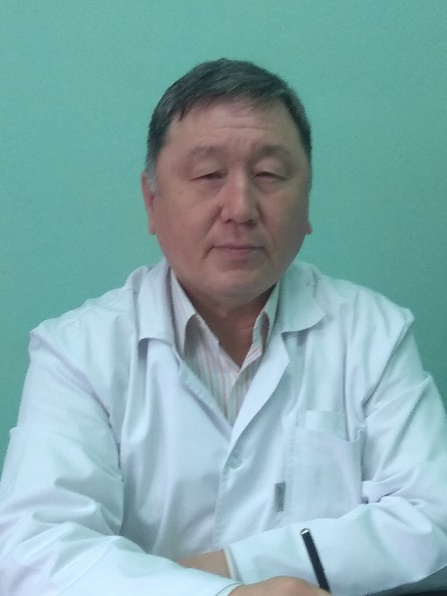 6Артаа Аян АнатольевичВрач химиотерапевт. Дата рождения .05.01.1977г Окончил Красноярский государственный медицинский университет,  ВСГ № 5509550  от 18.06.2010г. Лечебное дело/врач Интернатура, кафедра онкологии и лучевой терапии в г. КГМУ им. В.Ф Войно-Ясенецкого Сертификат 0124040003521, Красноярский ГМУ по специальности «Онкология» до 30.06.2021 г. Свидетельство по химио-гормонотерапия злокачественных опухолей 144 ч. Москва 2012г, удостоверение 180000607251 от 30.04.2016г. «Современные методы диагности и лечения онкологических заволеваний», 144ч.Удостоверение  ООО «Восточно-Сибирское Экспертно-Консалтинговое Агенство» «Оборот наркотических средств и ПВ в фармацевтических и медицинских организаций» №170400001887 ОТ 21.05.2018 Г7Тостан Чойган Шайдар-ооловнаВрач акушер-гинеколог Дата рождения 05.12.1971г.Окончила Акушерства и гинекология в Перинатальном центре от 13.08.2004г.Сертификат ГБОУДДПО Иркутск. Госмедакадемия ПВОМЗРФ «Акушерство и гинекология от 26.02.2015г.»Удостоверение №382401801624 от26.02.2015г. ГБОУ ДПО ИГМАПО МЗ России 216ч.»Клиническое акушерство и антенатальная охрана плода» ГБОУ ВПО АлтайскийГМУ «Организация деятельности связанных обортом НС и ПВ»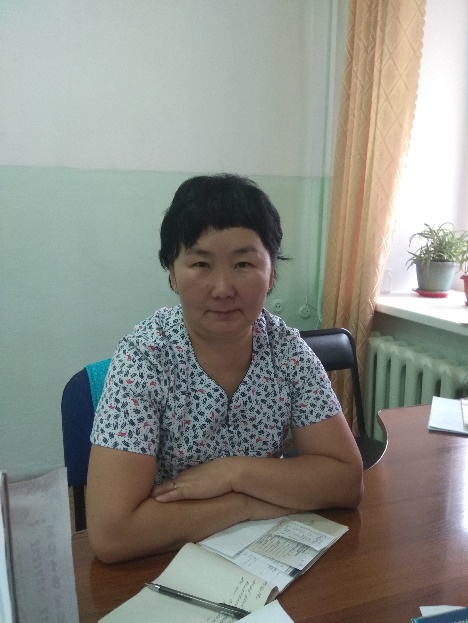 8Монгуш Орлана Ян-ооловнаВрач  лаборант Дата рождения 04.12.1988 Онкончила Иркутский государственный медицинский университет,  № КФ №11176 от 20.06.2013г. «Медико-профилактическое дело».Сертификат №0138240314875, Иркутский государственный медицинский университет  по специальности «Клиническая лабороторная диагностика» до 31.08.2019г.9Сат Чаяна РодионовнаВрач рентгенолог Дата рождения 21.11.1988 г.Окончила  Кемеровская государственная академия, КС №93503 от 24.06.2013г. По специальности «Лечебное дело», Сертификат № 0124180155327 ГБОУ ВПО КГМУ по специальности «Рентгенология» до 01.07.2019г.   Сертификат «Ультразвуковая диагностика»   19.12.2021 г10Биче-оол Изольда ГеннадьевнаВрач рентгенолог Дата рождения 07.02.1989 с. Окончила Кемеровская государственная медицинская академия, КС №93416 от 24.06.2013г. По специальности «Лечебное дело».Сертификат 0122240342158 от 21.04.2015г. «Ультразвуковая диагностика» Алтайский ГМУ11Тажы Буян Сарыг — ооловичВрач эндоскопист 17.06.1982г.Окончил Диплом:  ВСГ № 4322790  Кемеровская ГМА ФА по МЗ и СР, от 23.06.2013г. Врач. Лечебное дело. ертификат: А № 40178270072063  ГБОУ «Северо-Западный госудаоственный медицинский университет имени И.И. Мечникова» МЗРТ по специальности «Эндоскопия» от 07.10.2017г. По 07.10.2022 г. «Эндоскопия». Удостоверение о повышении квалификации  по програме » Эндоскопия» в объеме 216 часов с 07.10.2017 г12Бадарчы Тайгана Байлан-ооловнаВрач онколог Дата рождения 23.01.1987 Окончила Саратовский государственный медицинский университет, КД №487795 от 27.06.2011 «Лечебное дело»Сертификат А №4460534  ГБОУ ВПО КрасГМУ по специальности «Онкология»до 28.11.2022г. Удостоверение о повышении квалификации  по програме » Современные методы диагностики и лечения злокачественных новообразований» в объеме 144 часов с 28.11.2017 г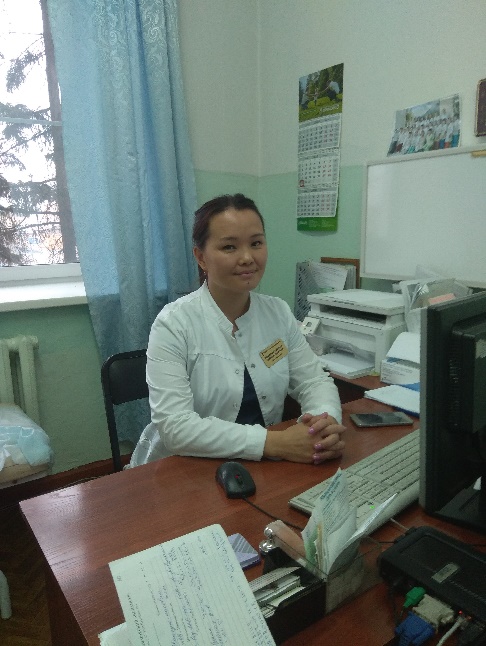 13Дамба Айсуу ВалерьевнаВрач онколог Дата рождения 15.10.1986 г. Окончила Сибирский государственный медицинский университет, КУ 57021 от 17.06.2013г.,  Лечебное дело Интернатура по специальности «Онкологии» от 1.07.2014г.1.Сертификат №0124180155232, ГБОУ ВПО КрасГМУ им. проф. В.Ф. Войно-Ясенецкого Минздрава России по специальности «Онкология» до 01.07.2019 года. 2.Сертификат специалиста по специальности «Эндоскопия» № 0122240986995 «Алтайский государственный медицинский университет» Министерства здравоохранения Российской Федерации до 27.03.2022 г.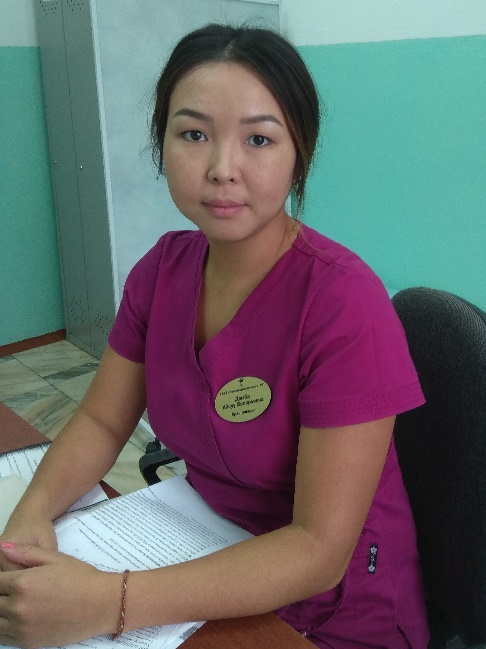 14Донгак Артур Ким-ооловичВрач хирург Дата рождения 21.01.1990 г Окончил Диплом № 1022240784938 от 2014 г.г.Барнаул Интернатура по специальности «Хирургия» от06.10.2015г. ГБОУ «Иркутский государственный медицинский университет Министерства здравоохранения Российской Федерации»Сертификат № 0138240396900 . ГБОУ «Иркутский государственный медицинский университет» по специальности «Хирургия» от 06.10.2015 по 06.10.2020 г.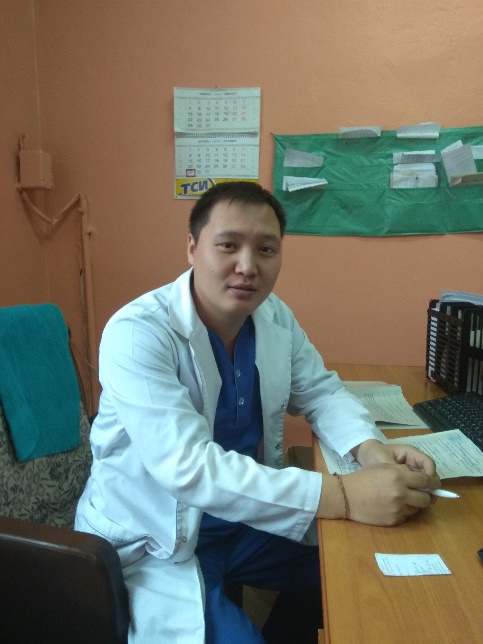 Хирургическое  онкологическое  отделениеХирургическое  онкологическое  отделение15Пала Аргина ДмитриевнаВрач онколог Дата рождения 30.12.1941г. Высшая категории  по специальности «Онкология»  приказ МЗ РТ № 27 от 18.1.2016 года Окончила Томский государственный медицинский институт, Ц № 725589  от 30.06.1966г.  Лечебное дело/врачСертификат 0124180242724, ГБОУ ВПО КрасГМУ по специальности «Онкология» до 31.03.2020г Народный врач, 10.05.2007г., Нагрудный знак «Отличник здравоохранения РФ» 05.08.1984г.Патриарший знак к «700летию Пребодобного Сергия Родонежского», 2014г.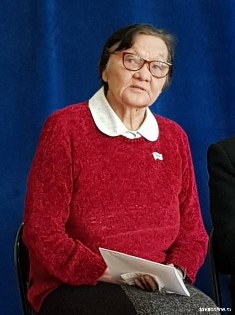 16Парчина Лариса СалчаковнаВрач онколог, акушер-гинеколог Дата рождения 29.01.14г.28.02.1944 Высшая категория , от 27.04.13г.акушерство и гинекология Окончила Омская  Государственная Медицинская академия «врач»/лечебное дело Сертификат 012418024270, ГБОУ ВПО КрасГМУ по специальности «Онкология» до 31.03.2019г Сертификат Ф №2567083, Иркутский институт усовершенствования врачей по спец.:  «Акушерство и гинекология» до 22.02.201617Ооржак Менгилен Дадар-ооловичВрач онколог Дата рождения 26.07.1969 Первая категория  по специальности «Хирургия»  приказ МЗ РТ № 27 от 18.01.2016 года Окончил Иркутский государственный медицинский университет,  ДВС № 0538972  от 21.02.2002г.Лечебное дело/врачСертификат № 4460537, ГБОУ ВПО КрасГМУ им.проф.В.Ф. Войно-Ясенецкого по специальности «Онкология» до 28.11.2022г. Удостоверение о повышении квалификации № 31200153090 от 28.11.2017 г  «Современные методы диагностики и лечения злокачественных новообразований» в объеме 144 часа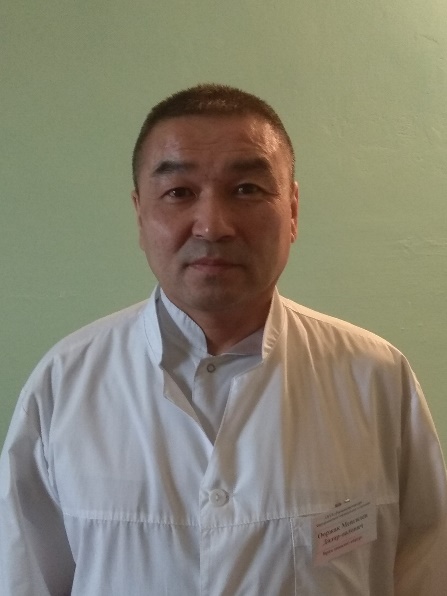 18Монгуш Надежда ГригорьевнаВрач колопроктолог, хирург 21.06.1987г. Окончила Омская  Государственная Медицинская академия  КЕ 75902 от 2011 г. «врач»/лечебное дело/Орденатура по специальности «Хирургия»,  от31.08.2013г.Омская ГМА Сертификат 015524  0084846 до31.01 2019г. по специальности «Колопроктология»Сертификат 0155240004217 ГБОУВПО»ОГМА»МЗРФ по специальности»Хирургия»до31.08.2018г. Сертификт специалиста № 0124040005380 ГБОУ ВПО КрасГМУ МЗРФ по специальности «Онкология» до 01.07.2021 гУдостоверение»Ранняя диагностика злокачественных новообразований», до 31.03.2020г.19Салчак Орлан АфанасьевичВрач хирург Дата рождения  25.07.1987г. Окончил Диплом:  ОК № 56264 от 20.06.2013г. ГБОУВПО «Алтайский ГМУ» МЗРФ Врач «Лечебное дело» Диплом: ППО (Интернатура)  034214   000055 «ГБОУДПОНГИУВ»МЗРФ «Хирургия» Сертификат: 0742240223075 ГБОУ ДПО НГИУВ МЗ России от 30.06.2014г  по 30.06.2019 г «Хирургия». (Новокузнецк). Удостоверение: 180000254455 ИПО ГБОУ ВПО КрасГМУ им. проф. В.Ф.Войно-Ясенецкого Минздрава России по циклу: «Ранняя диагностика злокачечтвенных новообразований» в объеме 144ч. Удостоверение  ООО «Восточно-Сибирское Экспертно-Консалтинговое Агенство» «Оборот наркотических средств и ПВ в фармацевтических и медицинских организаций» №170400001878 ОТ 21.05.2018 Г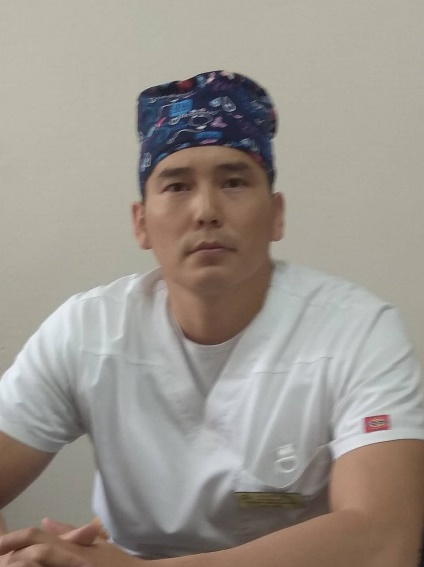 20Хомушку Урана Таан-ооловнаВрач терапевт Даиа рождения 23.07.1984г. Окончила  Диплом: ВСГ № 4322802 от 23.06.2010г. Кемеровская ГМА ФА и СР» «По специальности Лечебное дело» Диплом о ПП 422400992810 Решением от 30.04.2014 протокол № 3151 «Мануальная терапия» ГБОУ ДПО НГИУВ Минздрава России. Сертификат: № 0342240007287ГБОУ ДПО НГИУВ Минздрава России «Общая врачебная практика (семейная медицина» до 31.08.2018г. Сертификат 0342240162062 «Мануальная терапия» до  30.04.2019г. Сертификат № 1117040000100. УЦ «Восточно-Сибирскре Экспертно-Консалтинговое агенство» по специальности «Терапия» от 27.02.2017 по 27.02.2022 г. Удостоверение по специальности терапия дата выдачи: 01.08.2011г. г. КемеровоХимиолучевое отделениеХимиолучевое отделениеХимиолучевое отделение21Артаа Аян АнатольевичЗаведующий отделением.Врачи химиотерапевт. Дата рождения .05.01.1977г Окончил Красноярский государственный медицинский университет,  ВСГ № 5509550  от 18.06.2010г. Лечебное дело/врач Интернатура, кафедра онкологии и лучевой терапии в г. КГМУ им. В.Ф Войно-Ясенецкого Сертификат 0124040003521, Красноярский ГМУ по специальности «Онкология» до 30.06.2021 г. Свидетельство по химио-гормонотерапия злокачественных опухолей 144 ч. Москва 2012г, удостоверение 180000607251 от 30.04.2016г. «Современные методы диагности и лечения онкологических заволеваний», 144ч.Удостоверение  ООО «Восточно-Сибирское Экспертно-Консалтинговое Агенство» «Оборот наркотических средств и ПВ в фармацевтических и медицинских организаций» №170400001887 ОТ 21.05.201822Ондар Оюмаа Дадар-ооловнаВрач радиолог. Дата рождения 16.03.1976 Вторая категория  по специальности «Радиология» от 23.10.2015г., приказ МЗ РТ № 1250 от 23.10.2015г. По 23.10.2020 г.Красноярская госмедакадемия 2000г, диплом БВС № 0727540, лечебное делоОрдинатура по специальности»Радиология» 29.12.2013г Москва1.Сертификат 0377060045454 ГБОУ ДПО РМАПОМЗРФ  по специальности «Радиология»до29.12.2018г Удостоверение о ПК № 180000573254. ГБОУ ВПО МГММСУ «Палиативная медицинская помощь». 144 часа. От 07.04.2016 г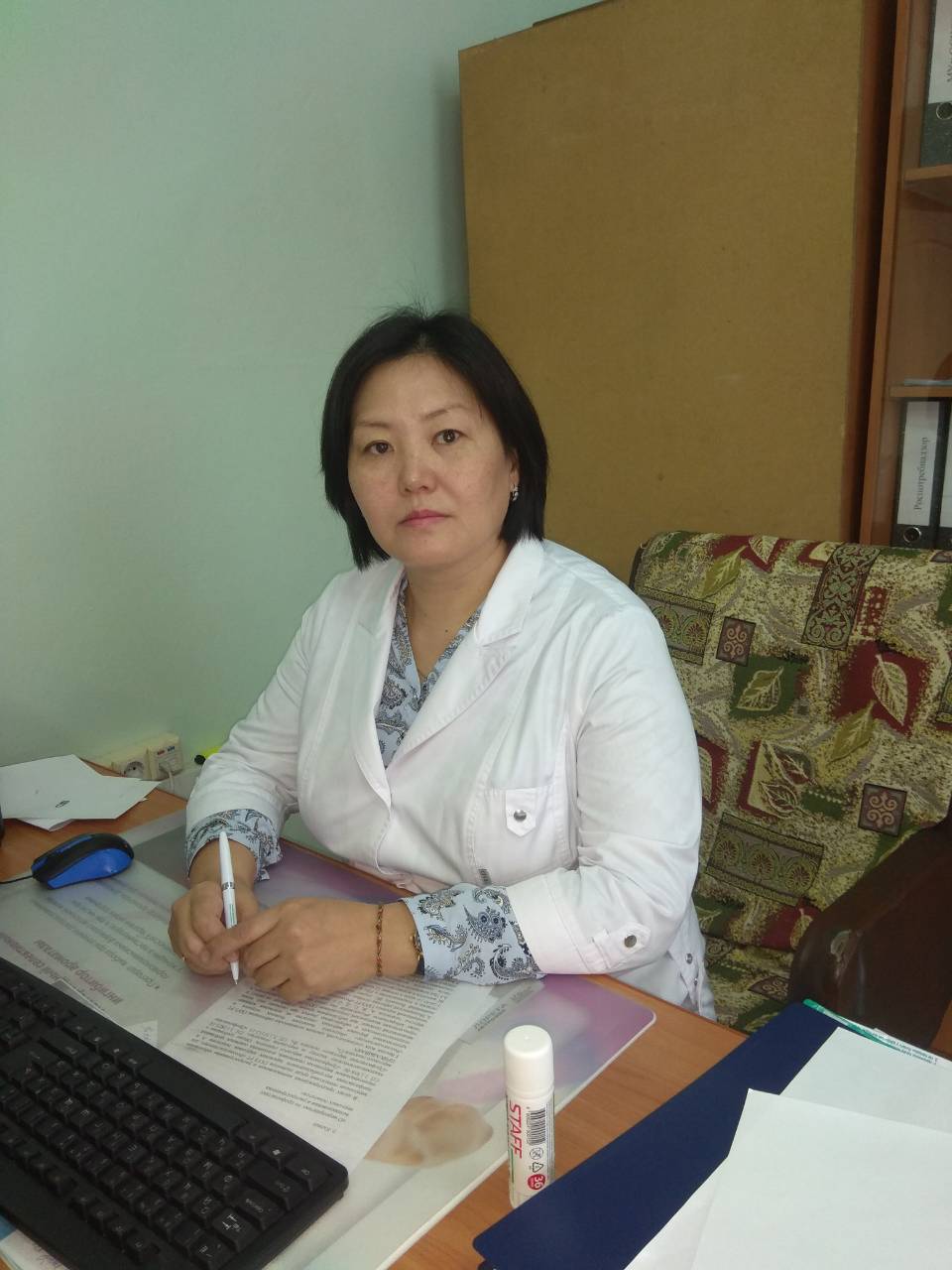 23    Хирлиг-оол Салбак Хомушкуевна   Дата рождения 15.11.1985г. с.Тээли Бай-Тайг.р-на Врач онколог 09.01.2013 ХЛО Первая по специальности «Онкология» от 02.04.2014 г по 02.04.2019 г..приказ МЗРТ № 365 от 02.04.2014г Кемеровская государственная медицинская академия, ВСГ № 1829184 от 22.06.2007г. «Лечебное дело/ врач» Интернатура по специальности «Онкология»2009г. 1.Сертификат А№3646073, ГБОУ ВПО КрасГМУ по специальности «Онкология» до 31.03.2020г 2. Сертификат № 1117180565031. УЦ «Восточно-Сибирское Экспертно-Консалтинговое Агенство» по специальности «Организация здравоохранения и общественное здоровье» от25.04.2016 по 25.04.2021 г. Удостоверение»Ранняя диагностика злокачественных новообразований», до 31.03.2020г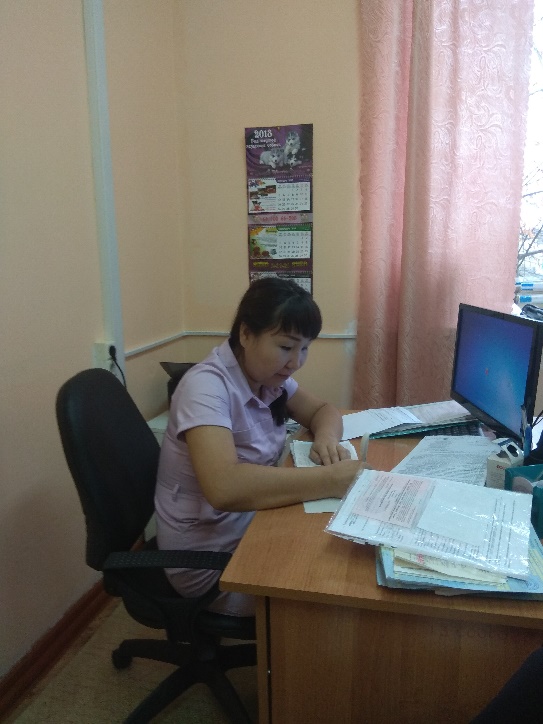     Хирлиг-оол Салбак Хомушкуевна   Дата рождения 15.11.1985г. с.Тээли Бай-Тайг.р-на Врач онколог 09.01.2013 ХЛО Первая по специальности «Онкология» от 02.04.2014 г по 02.04.2019 г..приказ МЗРТ № 365 от 02.04.2014г Кемеровская государственная медицинская академия, ВСГ № 1829184 от 22.06.2007г. «Лечебное дело/ врач» Интернатура по специальности «Онкология»2009г. 1.Сертификат А№3646073, ГБОУ ВПО КрасГМУ по специальности «Онкология» до 31.03.2020г 2. Сертификат № 1117180565031. УЦ «Восточно-Сибирское Экспертно-Консалтинговое Агенство» по специальности «Организация здравоохранения и общественное здоровье» от25.04.2016 по 25.04.2021 г. Удостоверение»Ранняя диагностика злокачественных новообразований», до 31.03.2020г24Сагаан-оол Сайлык Маадыр-ооловнаВрач анестезиолог-реаниматолог Дата рождения 13.06.1989г. Окончила Диплом КТ № 77260 от 21.06.2013г.»Краноярсий госмедунив. Им. В.Ф.Войно-Ясенецкого МЗРФ»Врач «Лечебное дело»Диплом № 034224  012203 от 31.07.2015г.Клиническая ординатура ГБОУ ВПО Новокузнецк госмединститут УВМЗ России ГБОУДПО Новокузнецк госинститут УВ «Анестезиология-реаниматология»Сертификат № 0342240728628 ГБОУДПО Новокузнецк госмединститут УВМЗ России «Анестезиология-реаниматология» от 02.07.2015г. По 02.07.2020 г.25Сундуй Аяс АнатольевичВрач анестезиолог-реаниматолог  Дата рождения 17.04.1979 г. Окончил ВСГ № 2741342 ГОУ ВПО «Алтайский госмедуниверситет ФА по ЗиСР» от 20.06.2008г. врач,
Лечебное дело.0742240222355 от 04.05.2015г. По 04.05.2020 г. Анестезиология-реаниматология ГБОУ ДПО Новокузнецк
ГИУВ МЗРФ422402081641 ГБОУ ДПО НГИУВ МЗРФ по программе Анестезиология-реаниматология, 288ч. От 2014г.26Тюлюш Саглаана МаратовнаКлинический психолог Дата рождения 08.11.1993 Окончила СИБГМУ г.ТомскаДиплом № 25 от 06.02.2017 г Клинический психолог